§1805.  Termination of benefit corporation status1.  Termination.  A benefit corporation may terminate its status as such and cease to be subject to this chapter by amending its articles of incorporation to delete the provision required by section 1803 or 1804 to be stated in the articles of a benefit corporation.  In order to be effective, the amendment must be adopted by at least the minimum status vote.[PL 2019, c. 328, §1 (NEW).]2.  Mergers, conversions and share exchanges.  This subsection governs mergers, conversions and share exchanges when the resulting entity is not a benefit corporation.A.  Except as provided in paragraph B, if a plan of merger, conversion or share exchange would have the effect of terminating the status of a corporation as a benefit corporation, the plan must be adopted by at least the minimum status vote in order to be effective.  [PL 2019, c. 328, §1 (NEW).]B.  Paragraph A does not apply in the case of a corporation that is a party to a merger if the shareholders of the corporation are not entitled to vote on the merger pursuant to section 1105.  [PL 2019, c. 328, §1 (NEW).]C.  Any sale, lease, exchange or other disposition of all or substantially all of the assets of a benefit corporation, unless the transaction is in the usual and regular course of business, is not effective unless the transaction is approved by at least the minimum status vote.  [PL 2019, c. 328, §1 (NEW).][PL 2019, c. 328, §1 (NEW).]SECTION HISTORYPL 2019, c. 328, §1 (NEW). The State of Maine claims a copyright in its codified statutes. If you intend to republish this material, we require that you include the following disclaimer in your publication:All copyrights and other rights to statutory text are reserved by the State of Maine. The text included in this publication reflects changes made through the First Regular and First Special Session of the 131st Maine Legislature and is current through November 1. 2023
                    . The text is subject to change without notice. It is a version that has not been officially certified by the Secretary of State. Refer to the Maine Revised Statutes Annotated and supplements for certified text.
                The Office of the Revisor of Statutes also requests that you send us one copy of any statutory publication you may produce. Our goal is not to restrict publishing activity, but to keep track of who is publishing what, to identify any needless duplication and to preserve the State's copyright rights.PLEASE NOTE: The Revisor's Office cannot perform research for or provide legal advice or interpretation of Maine law to the public. If you need legal assistance, please contact a qualified attorney.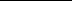 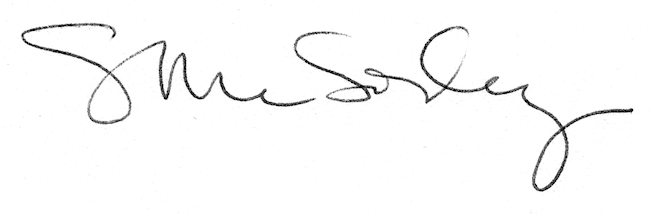 